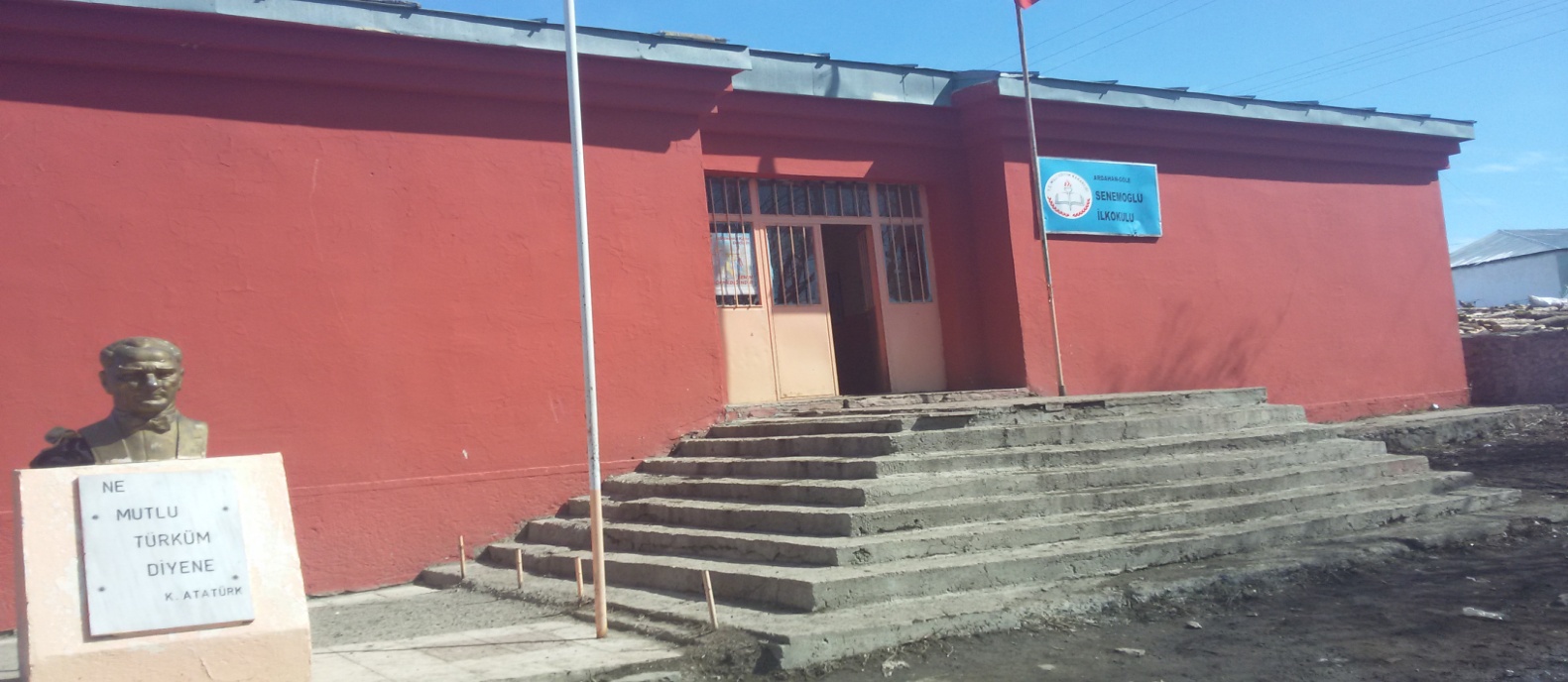 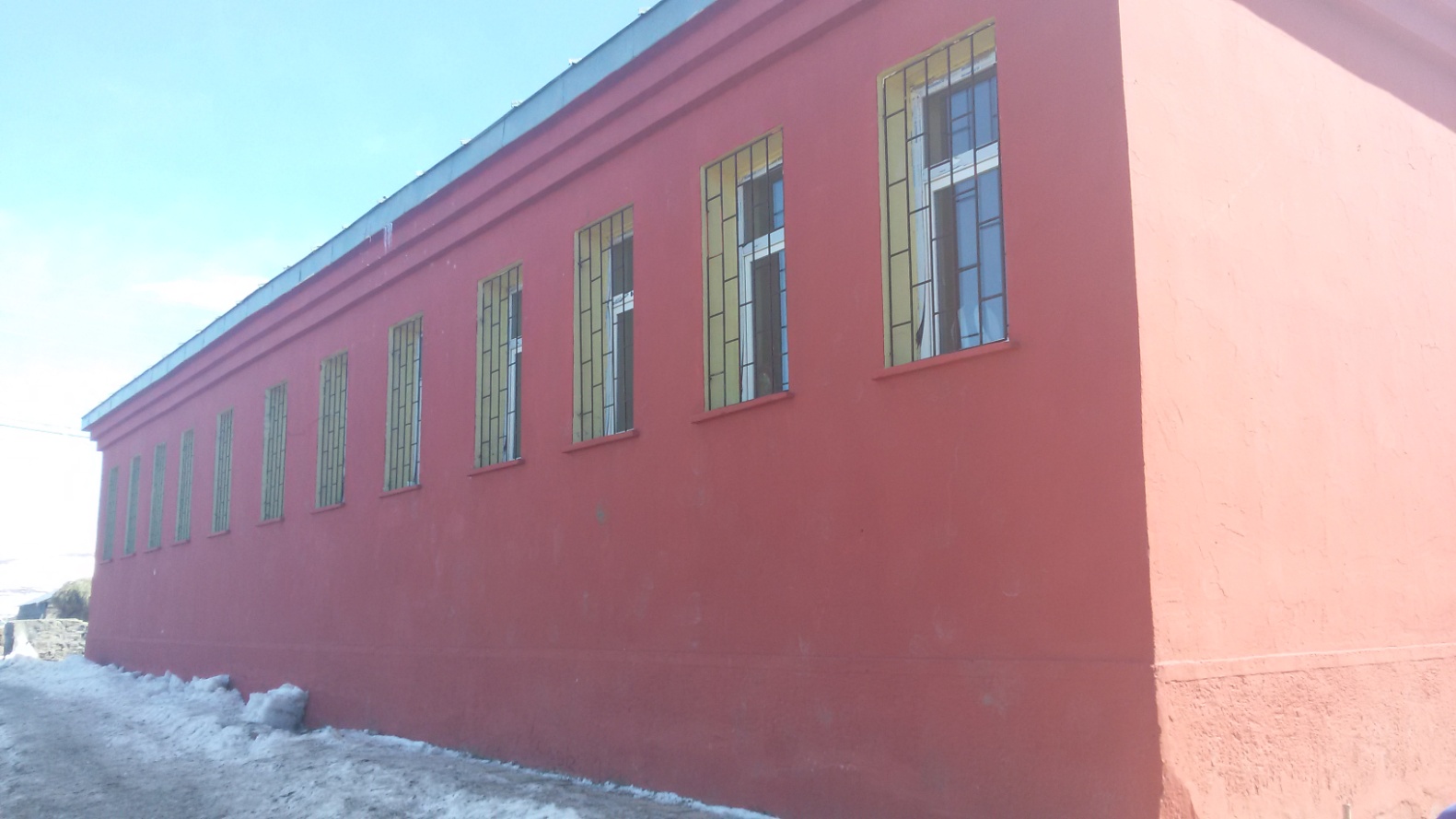                SENEMOĞLU İLKOKULU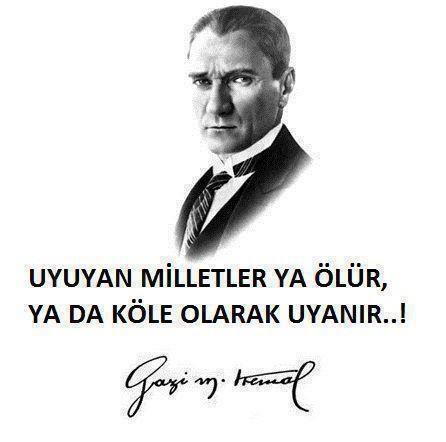 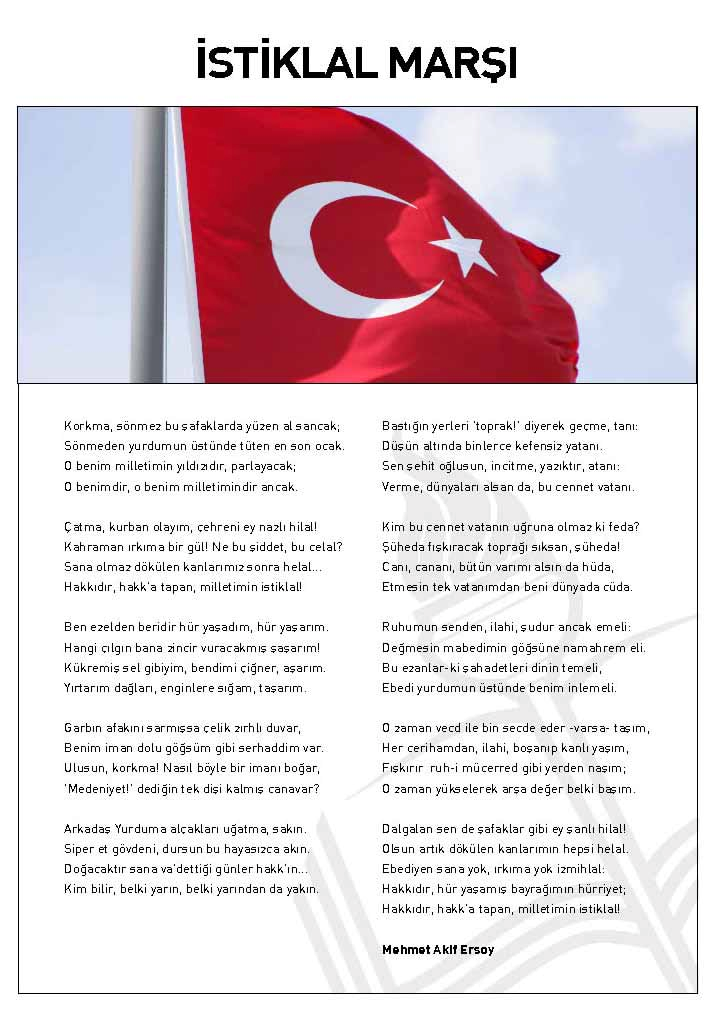 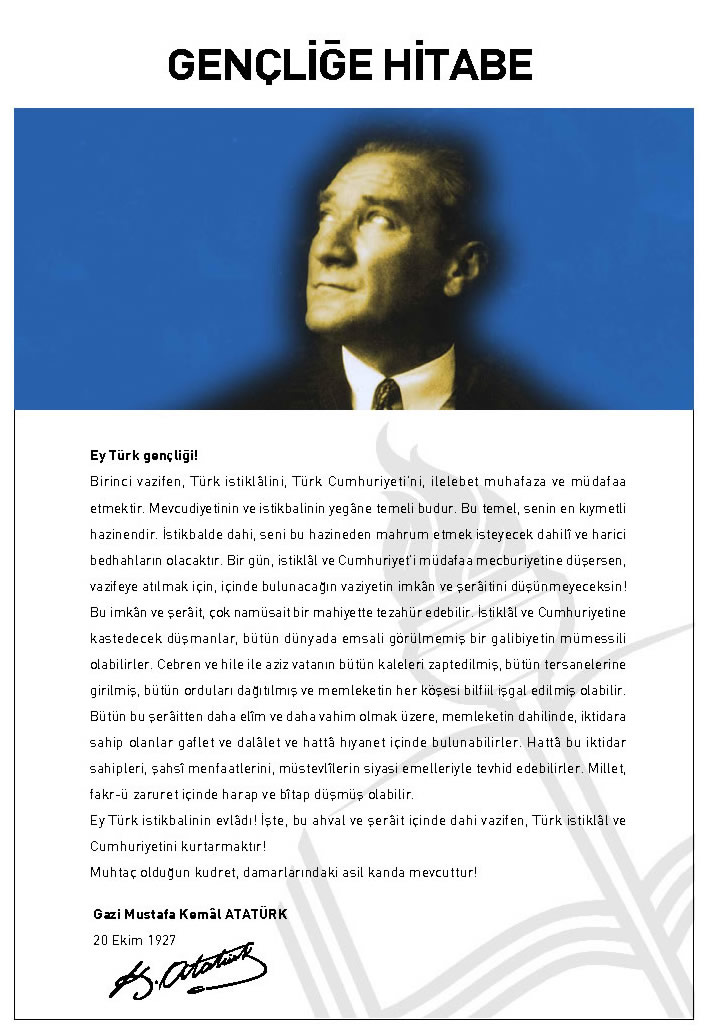 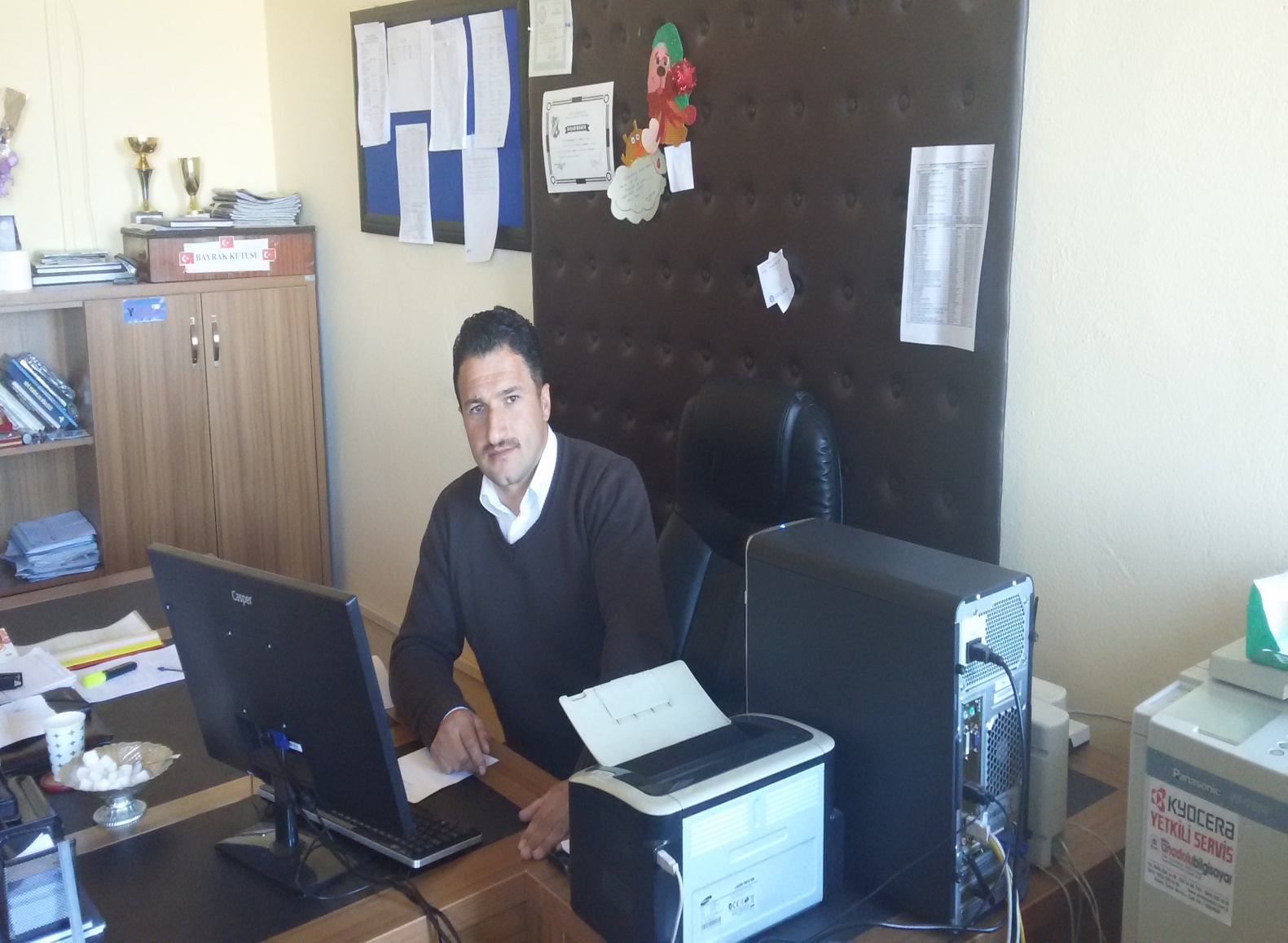 ÖNSÖZBu çalışma artık bizim kurumsallaştığımızı, kurumsallaşmak zorunda olduğumuzu ve kurumsallaşmanın önemi için çok önemlidir. Kuruma yeni gelen müdür, öğretmen veya diğer personeller, kurumun stratejik planını bilirse daha verimli olacak, kurumu tanımış, misyonunu, zayıf ve güçlü yanlarını bilmiş olacaktır. Bütün bunlar kişiye göre yönetim tarzından kurtulup kurumsal hedeflere göre yönetim tarzının oturmasını sağlayacaktır.Kurumsallaşma, her işin amacı, aracı ve zamanının olduğunun bilinmesi yani bu işi ben şu araçla şu amaç için şu zamanda şu hedefe ulaşmak için yapmalıyım demektir. Örneğin öğrenme güçlüğü çeken bir öğrenci çeşitli tanıma sorularıyla tanınmalı, bu tanımadaki amacın öğrencinin öğrenmesindeki belli güçlükleri tanımak ve öğrencinin kendisine, ailesine, devletine yararlı bir birey haline getirmek olduğu işin başında belirlenmelidir.Emrah KAYA     Okul Müdürü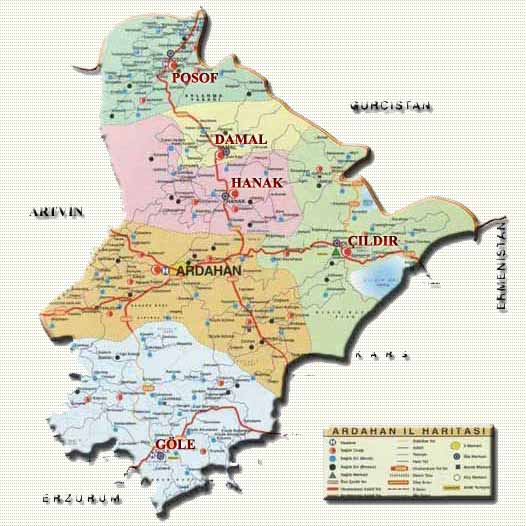 STRATEJİK PLANIN AMACISTRATEJİK PLANIN KAPSAMIMAÇSTRATEJİK PLANIN YASAL DAYANAKLARISTRATEJİK PLAN ÜST KURULU VE STRATEJİK PLAN EKİBİ18/03/2016EMRAH KAYAOKUL MÜDÜRÜ        Okul  müdürü  tarafında  oluşturulan ve üst kurul üyesi  olmayan. Öğretmen ve velilerden oluşur.18/03/2016EMRAH KAYAOKUL MÜDÜRÜ.ÇALIŞMA TAKVİMİ         TARİHSEL  GELİŞİMA-	OKULUN ADI		: Senemoğlu İlk okuluB- 	KURUM KODU	              : 745161C-	TELEFONU                       : 0478 4361012D-	ADRESİ   		: Senemoğlu Köyü GÖLE/ARDAHANE-       AMACI	             : Senemoğlu’nda ikamet eden öğrenim çağındaki  çocukların Temel Eğitimini sağlamakF-	SEVİYESİ		: İlkokul I. Kademe G- 	ÖĞRENİM ŞEKLİ   	: Normal(Ana Sınıfı Tek Öğretim Yapıyor.)diğer bina daH- 	OKULDAKİ KİTAP SAYISI           :246II.BÖLÜM	OKULUN TARİHÇESİ	: Okulumuz ilk olarak 1946 yılında 2 derslik ve 1 lojman olarak Eğitim ve öğretime açılmıştır. Daha sonra bu Okul 1974 yılında yanmış ve ikinci bir Okul 1976 yılında 3 lojmanla birlikte yapılmıştır. Okulumuzun İlköğretime dönüşmesinden sonra yeni bina 5 sınıf ve 2 idare odası şeklinde yapılmış, halen burada Eğitim ve Öğretime devam etmektedir.     Okulumuz bünyesinde 4 derslik,  ,1 Müdür odası, 1 Araç-Gereç odası, 1 Öğretmenler odası   mevcuttur.MEVZUAT ANALİZİFAALİYET ALANLARI, ÜRÜN VE HİZMETLERSENAMOĞLUİLKOKULU FAALİYET ALANLARIPAYDAŞ ANALİZİPaydaş Analiziİç Paydaşlar1. Milli Eğitim Müdürlüğü: Milli Eğitim Bakanlığının ürettiği politikaları uygulayan ve okulun bağlı olduğu mercidir. 2. Öğretmenler: Hizmeti veren personellerdir. 3. Öğrenciler: Hizmetin sunulduğu paydaşlardır. 4 Veliler: Okullara maddi ve manevi destek sağlayabilme kapasitesi bulunur. Aynı zamanda uyumlu işbirliği içinde olunması gereken kesimdir.5. Okul Aile Birliği: Okulun tedarikçisi konumunda olup, okulun lojistik yönden destekçisi ve işleticisi görevi vardır.6. Eğitim Vakfı: Okulun tedarikçisi konumunda olup büyük projelerin gerçekleştirilmesinde destekçidir7. Mezunlar Derneği: Mezunlarla bütünleşmeyi sağlar.8. Memurlar: Görevli personeldir.9. Destek Personeli: Görevli personeldir.Dış Paydaşlar1. Yerel Yönetimler: Eğitim hizmetin lojistik destekçileri olmaları beklenir.2. Medya: Eğitimin niteliğinin arttırılmasında işbirliği kaçınılmaz ve lüzumlu olan stratejik bir dış paydaştır.3. Üniversiteler: Eğitim öğretim hizmetinin niteliği açısından destekçi ve işbirlikçi konumda olması gereken tedarikçi ve müşteri sayılabilecek kesimdir. Bir taraftan mezun öğrencileri sunduğumuz müşteri konumundadır. 4. Sivil Toplum Örgütleri: En stratejik destekçi konumundadırlar. Uyumlu bir işbirliği ile bir gelişim fırsatıdırlar.İç Paydaşlar1.2.2. Dış PaydaşlarPaydaş Hizmet MatrisiKURUM İÇİ ANALİZÖrgütsel Yapı:Okulda Oluşturulan Komisyon ve Kurullar:İnsan KaynaklarıÖğretmen İhtiyaç Durumu ve DağılımıÖğretmenlerin Mesleki Gelişim DüzeyiÖğretmen ve yöneticilerin katılmış oldukları hizmet içi eğitimler2016  Yılı Kurumdaki Mevcut Öğretmen Sayısı:Öğretmenlerin Yaş İtibari ile Dağılımı:Öğretmenlerin Hizmet Süreleri:2016 Yılı Kurumdaki Mevcut Hizmetli/ Memur Sayısı:Çalışanların Görev Dağılımı:Teknolojik DüzeyOkulun Teknolojik Altyapısı:Okulun Fiziki Altyapısı: Mali KaynaklarOkul Kaynak Tablosu:Okulun Gelir-Gider Tablosu:İstatistiki VerilerKarşılaştırmalı Öğretmen/Öğrenci Durumu (2014)          Yerleşim Alanı ve Derslikler2.6.2. Üst Politika BelgeleriÇEVRE ANALİZİ2.6.1.  PEST- E (Politik, Ekonomik, Sosyo-Kültürel, Teknolojik, Ekolojik, Etik)  AnaliziGZFT ANALİZİSORUN ALANLARIMİSYONUMUZVİZYONUMUZTEMEL DEĞERLER VE İLKELERİMİ TEMALARPERFORMANS GÖSTERGELERİ :FAALİYET VE MALİYETLENDİRME :			  PERFORMANS GÖSTERGELERİFAALİYET VE MALİYETLENDİRME PERFORMANS GÖSTERGELERİFAALİYET VE MALİYETLENDİRME                                                                                        TEMA, STRATEJİK AMAÇ VE HEDEFLER TABLOSU		STRATEJİK PLAN MALİYET TABLOSU (2015-2019)6)İZLEME VE DEĞERLENDİRME:.SENEMOĞLU İLKOKULU FAALİYET İZLEME VE DEĞERLENDİRME RAPORU    Emrah KAYA	OKUL MÜDÜRÜONAY	TUNCAY KIZILATEŞ	MEVLÜT ÖZALP	ABDULLAH ZEYREK	İLÇE ŞUBE MÜDÜRÜ	İLÇE MİLLİ EĞİTİM MÜDÜRÜ	İLÇE ŞUBE MÜDÜRÜSTRATEJİK PLAN ÜST KURULU İMZA SİRKÜSÜ	EMRAH KAYA	OKUL MÜDÜRÜTUNCAY KIZILATEŞ                                                               ABDULLAH ZEYREKİLÇE  ŞUBE MÜDÜRÜ	                                                     İLÇE  ŞUBE MÜDÜRÜONAY…/03/2016MEVLÜT ÖZALPİLÇE MİLLİ EĞİTİM MÜDÜRÜ(Hatalarım olabilir.. dualarınızı beklerim)TCGÖLE KAYMAKAMLIĞISENEMOĞLU İLKOKULUSTRATEJİK PLANISENEMOĞLU İLKOKULU	ADRES  :SENMOĞLU KÖYÜ- GÖLE/ARDAHAN	TEL        :  04754361012	FAX       :………………………..	WEB      : www.senemoğluilkokulu.gov.tr(2015-2019)ARDAHAN 2015İÇİNDEKİLERSAYFA NOÖNSÖZBÖLÜM: STRATEJİK PLAN HAZIRLIK PROGRAMIAmaçKapsamYasal DayanakÜst Kurul ve Stratejik Plan EkibiÇalışma TakvimiBÖLÜM: DURUM ANALİZİTarihsel GelişimMevzuat Analizi Faaliyet Alanları, Ürün ve HizmetlerPaydaş AnaliziKurum İçi Analiz Örgütsel Yapıİnsan KaynaklarıTeknolojik DüzeyMali Kaynaklarİstatistikî VerilerÇevre Analizi PEST-E Analizi Üst Politika BelgeleriGZFT AnaliziSorun AlanlarıBÖLÜM: GELECEĞE YÖNELİMMisyon Vizyon Temel Değerler ve İlkelerTemalarAmaçlarHedeflerPerformans GöstergeleriFaaliyet/Projeler ve MaliyetlendirmeEylem PlanlarıStratejilerBÖLÜM: İZLEME ve DEĞERLENDİRME Raporlamaİzleme RaporlarıFaaliyet Raporları      EKLERKURUM KİMLİK BİLGİSİKURUM KİMLİK BİLGİSİKurum Adı SENEMOĞLU İLKOKULUKurum Statüsü Kamu                        ÖzelKurumda Çalışan Personel SayısıYönetici              : 1Öğretmen            : 5Memur                : 0Hizmetli              : 4Öğrenci Sayısı96Öğretim Şekli Normal                  İkiliKURUM İLETİŞİM BİLGİLERİKURUM İLETİŞİM BİLGİLERİKurum Telefonu / FaxTel. : -0478 426 1012Faks :-Kurum Web Adresihttp://senemoğluilkokulu.meb.k12.trMail Adresi745161@meb.k12.trKurum Adresi Senemoğlu köyü --Göle. Posta Kodu    : 75700 İlçe               : GÖLE İli                 : ARDAHANKurum MüdürüEmrah KAYA                     GSM Tel: 5372272392Stratejik Amaç: Senemoğlu İlkokulundaki eğitim kalitesini artırmakkurumda kurum külturu oluşturmakBu stratejik plan, okul ile çevre ilişkilerini geliştirmeyi,  okul gelişimini sürekli kılmayı, belirlenen stratejik amaçlarla, ülkemize, çevresine faydalı, kendi ile barışık, düşünen  ve  özgün  üretimlerde   “bende  varım”  diyebilen  nesiller  yetiştirilmesi  amacını taşımaktadır.          Bu stratejik plan, Senemoğlu İlkokulu’nun mevcut durum analizi değerlendirmeleri doğrultusunda, 2015–2019 yıllarında geliştireceği amaç, hedef ve stratejileri kapsamaktadır.SIRA NO                  DAYANAĞIN ADI15018 yılı Kamu Mali Yönetimi ve Kontrol Kanunu2Milli Eğitim Bakanlığı Strateji Geliştirme Başkanlığının 2013/26 Nolu Genelgesi3Milli Eğitim Bakanlığı 2015-2019 Stratejik Plan Hazırlık Programı4Yüksek Planlama Kurulu Kararları510. Kalkınma Planı (2014-2018)STRATEJİK PLAN ÜST KURULUSTRATEJİK PLAN ÜST KURULUSTRATEJİK PLAN ÜST KURULUSTRATEJİK PLAN ÜST KURULUSIRA NOADI SOYADIGÖREVİTEL.1EMRAH KAYAOKUL MÜDÜRÜ53722723922İSMAİL HAMİTOĞLUOKUL AİLE BİRLİĞİ BAŞKANI53993482723SEDA HASANÇEBİÖĞRETMEN55361589824AYŞEGÜL ERDURANÖĞRETMEN5055583086STRATEJİK PLANLAMA EKİBİSTRATEJİK PLANLAMA EKİBİSTRATEJİK PLANLAMA EKİBİSTRATEJİK PLANLAMA EKİBİSIRA NOADI SOYADI                      GÖREVİTEL:1KADİR KARABACAKVELİ53644381362SİNAN KÜLEKÇİOKUL AİLE BİRLİĞİ KOMİSYO53563703383EDA ALTUNÖĞRETMEN50644071764RUKEN ATALAYÖĞRETMEN5078704282NoFaaliyet20162016201620162016201620162016201620162016NoFaaliyetŞub.16Mar.16Nis.16May.16Haz.16Tem.16Ağu.16Eyl.16Eki.16Kas.16Ara.161Hazırlık Dönemi - Eğitim Çalışmaları X  X2Paydaş Tespiti ve Analizi  X  X3Durum Analizi  X  X4Misyon, Vizyon, İlke Değerler   X  X5Stratejik Amaç ve Hedeflerin Belirlenmesi X6Faaliyet ve Projelerin Belirlenmesi  X  X7Stratejik Planın Taslak çalışması  X  X8Stratejik Planın Yazılması   X9Stratejik Planın sonuçlandırılması X10Stratejik Planın İl Stratejik Planlama Birimine TeslimiX    KANUN    KANUN    KANUN    KANUNTarihSayıNoAdı23/07/196512056657Devlet Memurları Kanunu24/10/2003252694982Bilgi Edinme Hakkı KanunuYÖNETMELİKYÖNETMELİKYÖNETMELİKYayımlandığı Resmi Gazete/Tebliğler DergisiYayımlandığı Resmi Gazete/Tebliğler DergisiAdıTarihSayıAdı12/10/201328793 Milli Eğitim Bakanlığı Personelinin Görevde Yükselme, Unvan Değişikliği ve Yer Değiştirme Suretiyle Atanması Hakkında YönetmelikYÖNERGEYÖNERGEYÖNERGEYayınYayınAdıTarihSayıAdı25/10/20133087071 Milli Eğitim Bakanlığı Ortaöğretim Kurumlarına Geçiş YönergesiSIRA
NOFAALİYETLERFAALİYETLERİN DAYANDIĞI MEVZUATAYRILAN MALİ KAYNAKMEVCUT
İNSAN KAYNAĞIDEĞERLENDİRME1EĞİTİMİlköğretim KurumlarıYönetmeliği
Yetersiz
YeterliGüçlendirilmeli2YÖNETİMİlköğretim KurumlarıYönetmeliğiDevlet Memurları Kanunu
Yetersiz
YeterliAynı Kalmalı3ÖĞRETİMİlköğretim KurumlarıYönetmeliği
Yetersiz
YeterliGüçlendirilmeli4İÇ PAYDAŞLARDIŞ PAYDAŞLAROkul YönetimiKaymakamlıkÖğretmenlerİlçe Milli Eğitim MüdürlüğüÖğrencilerMuhtarOkul Aile BirliğiMezunlarVelilerDiğer Eğitim KurumlarıPAYDAŞLİDERÇALIŞANLARHİZMET ALANLARTEMEL ORTAK STRATEJİK ORTAKTEDARİKÇİİl Milli Eğitim MüdürlüğüOkul MüdürüÖğretmenlerÖğrencilerVelilerOkul Aile BirliğiEğitim VakfıMezunlar DerneğiMemurlarDestek PersoneliPAYDAŞLİDERÇALIŞANLARHİZMET ALANLARTEMEL ORTAKSTRATEJİK ORTAKTEDARİKÇİYerel YönetimlerMedyaÜniversitelerSivil Toplum ÖrgütleriPAYDAŞ HİZMET MATRİSİEğitim ve ÖğretimYatırım DonanımSosyal kültürel ve sportif etkenliklerHizmetiçi EğitimRehberlikSivil SavunmaAvrupa Birliği ProjeleriToplum HizmetiMilli Eğitim MüdürüÖğretmenlerÖğrencilerVeliOkul Aile BirliğiEğitim VakfıMezunlarMemurlarDestek PersoneliYerel YönetimlerMedyaÜniversitelerSivil Toplum KuruluşlarıKurul/Komisyon AdıGörevleriZümre Öğretmenler KuruluEğitim-öğretimin eşgüdüm içinde yürütülmesi, eğitim-öğretim süresinde karşılaşılan güçlükler vb. ile ilgili görüş alışverişinde bulunmakOkul Sütü KomisyonuOkula dağıtılan sütleri teslim almak, düzenli bir şekilde dağıtımını yapmak, tutanakları vb. hazırlamak.Okul-Aile Birliği KuruluEğitim-öğretimi geliştirici faaliyetleri desteklemek Okul ve veliler ile iletişimi sağlamak. Okul adına alınan kararlarda velileri temsil etmek. vs.SNAdı soyadıGörevBranşKıdemOkuldaki kıdemiNormu var mı?KadroluSözleşmeliÜcretli1EMRAH KAYAOKUL MÜDÜSIN.ÖĞRT8 YILX2SEDA HASANÇEBİÖĞRETMENSIN.ÖĞRT8 YILX3AYŞEGÜL ERDURANÖĞRETMENSIN.ÖĞRT5X4 EDA ALTUNÖĞRETMEN ANASINIFI 2 X5ÖZLEM ÇAPANÖĞRETMENX6RUKEN ATALAYÖĞRETMENXSNAdı soyadıÖn lisansLisansYüksek lisansGeçmiş yıllar da aldığı HİE saati toplamıSon yılki HİE süresiAldığı ödüller ve cezalarYaptığı bilimsel
Çalışmalar ve kitaplar1EMRAH KAYAXBAŞARI2SEDA HASANÇEBİXBAŞARI3AYŞEGÜL ERDURANX….4 EDA ALTUNX…6ÖZLEM ÇAPANX….7RUKEN ATALAYXHİZMET İÇİ EĞİTİMLERHİZMET İÇİ EĞİTİMLEREMRAH KAYASEDA HASANCEBAYŞEGÜL ERDUIRANEDA ALTUNRUKEN ATALAYÖZLEM ÇAPANStratejik Planlama SemineriXÖlçme Değerlendirme SemineriXEğitimde Yeni Yaklaşımlar-Problem Çözme Teknikleri Semineri-Comenius proje hazırlama semineri-Sıra
NoBranşıErkekKadınToplam1OKUL MÜDÜRÜ1012Sınıf Öğretmeni0443ANASINIFI ÖĞRETMENİ1TOPLAMTOPLAM56Yaş DüzeyleriKişi Sayısı20-30330-40340+...0Hizmet SüreleriKişi Sayısı 1-3 Yıl34-6 Yıl17-10 Yıl2Sıra 
NoGöreviErkekKadınEğitim DurumuHizmet YılıToplam1 Memur000002Hizmetli300133Sözleşmeli İşçi1001014Sigortalı İşçi0000S.NOUNVANGÖREVLERİ1Okul Müdürü   Okul müdürü; Ders okutmakKanun, tüzük, yönetmelik, yönerge, program ve emirlere uygun olarak görevlerini yürütmeye,Okulu düzene koyarDenetler.Okulun amaçlarına uygun olarak yönetilmesinden, değerlendirilmesinden ve geliştirmesinden sorumludur.Okul müdürü, görev tanımında belirtilen diğer görevleri de yapar.2Öğretmenlerİlköğretim okullarında dersler sınıf veya branş öğretmenleri tarafından okutulur.Öğretmenler, kendilerine verilen sınıfın veya şubenin derslerini, programda belirtilen esaslara göre plânlamak, okutmak, bunlarla ilgili uygulama ve deneyleri yapmak, ders dışında okulun eğitim-öğretim ve yönetim işlerine etkin bir biçimde katılmak ve bu konularda kanun, yönetmelik ve emirlerde belirtilen görevleri yerine getirmekle yükümlüdürler.Sınıf öğretmenleri, okuttukları sınıfı bir üst sınıfta da okuturlar. İlköğretim okullarının 4 üncü ve 5 inci sınıflarında özel bilgi, beceri ve yetenek isteyen; beden eğitimi, müzik, görsel sanatlar, din kültürü ve ahlâk bilgisi, yabancı dil ve bilgisayar dersleri branş öğretmenlerince okutulur. Derslerini branş öğretmeni okutan sınıf öğretmeni, bu ders saatlerinde yönetimce verilen eğitim-öğretim görevlerini yapar.Okulun bina ve tesisleri ile öğrenci mevcudu, yatılı-gündüzlü, normal veya ikili öğretim gibi durumları göz önünde bulundurularak okul müdürlüğünce düzenlenen nöbet çizelgesine göre öğretmenlerin, normal öğretim yapan okullarda gün süresince, ikili öğretim yapan okullarda ise kendi devresinde nöbet tutmaları sağlanır. Yönetici ve öğretmenler; Resmî Gazete, Tebliğler Dergisi, genelge ve duyurulardan elektronik ortamda yayımlananları Bakanlığın web sayfasından takip eder.Elektronik ortamda yayımlanmayanları ise okur, ilgili yeri imzalar ve uygularlar.9.  Öğretmenler dersleri ile ilgili araç-gereç, laboratuar ve işliklerdeki eşyayı, okul kütüphanesindeki kitapları korur ve iyi kullanılmasını sağlarlar.Araç-Gereçler201420152016İhtiyaçBilgisayar3330Yazıcı3330Tarayıcı0Tepegöz0Projeksiyon1120İnternet bağlantısı1110Fen Laboratuvarı0000Bilgisayar Lab.0000Fotoğraf makinesi0000Kamera 0000Okul/kurumun İnternet sitesi1110Personel/e-mail adresi oranı%100%100%1000Fotokopi makinesi1110Fiziki MekânVarYokAdediİhtiyaçÖğretmen Çalışma OdasıX10Ekipman OdasıX0KütüphaneX10Rehberlik ServisiX0Resim OdasıX0Müzik OdasıX0Çok Amaçlı SalonX0Ev Ekonomisi OdasıX0İş ve Teknik AtölyesiX0Bilgisayar laboratuvarıX0YemekhaneX0Spor SalonuX0OtoparkX0Spor AlanlarıX0KantinX0Fen Bilgisi Laboratuvarı X0AtölyelerX0Bölümlere Ait DepoX0Bölüm LaboratuvarlarıX0Bölüm Yönetici OdalarıX0Bölüm Öğrt. OdasıX0Teknisyen OdasıX0Bölüm DersliğiX0Arşiv X0………… Kaynaklar201420152016201720182019Genel Bütçe 325021002100210021002100Okul aile Birliği 000000Kira Gelirleri 000000Döner Sermaye 000000Vakıf ve Dernekler 000000Dış Kaynak/Projeler 000000TOPLAM 325021002100210021002100YILLAR201420142015201520162016HARCAMA KALEMLERİGELİRGİDERGELİRGİDERGELİRGİDERTemizlik210030021003002100300Küçük onarım210050021005002100500Bilgisayar harcamaları210050021005002100500Büro malz. harcamaları210020021002002100200Telefon210002100021000Yemek210002100021000Sosyal faaliyetler210030021003002100300Kırtasiye210030021003002100300Vergi harç vs210002100021000 …………..210021002100GENEL210021002100210021002100ÖĞRETMENÖĞRENCİÖĞRENCİÖĞRENCİOKULToplam öğretmen sayısıÖğrenci sayısıÖğrenci sayısıToplam öğrenci sayısıÖğretmen başına düşen öğrenci sayısıToplam öğretmen sayısıKızErkekToplam öğrenci sayısıÖğretmen başına düşen öğrenci sayısı544529619.2                                                  Öğrenci Sayısına İlişkin Bilgiler                                                  Öğrenci Sayısına İlişkin Bilgiler                                                  Öğrenci Sayısına İlişkin Bilgiler                                                  Öğrenci Sayısına İlişkin Bilgiler                                                  Öğrenci Sayısına İlişkin Bilgiler                                                  Öğrenci Sayısına İlişkin Bilgiler                                                  Öğrenci Sayısına İlişkin Bilgiler201420142015201520162016KızErkekKızErkekKızErkek Öğrenci Sayısı475947594452 Toplam Öğrenci Sayısı1061061061069696Yıllara Göre Ortalama Sınıf MevcutlarıYıllara Göre Ortalama Sınıf MevcutlarıYıllara Göre Ortalama Sınıf MevcutlarıYıllara Göre Öğretmen Başına Düşen Öğrenci SayısıYıllara Göre Öğretmen Başına Düşen Öğrenci SayısıYıllara Göre Öğretmen Başına Düşen Öğrenci Sayısı201420152016201420152016202019202019Sınıf Tekrarı Yapan Öğrenci SayısıSınıf Tekrarı Yapan Öğrenci SayısıSınıf Tekrarı Yapan Öğrenci SayısıÖğretim YılıToplam Öğrenci SayısıSınıf Tekrarı Yapan Öğrenci Sayısı2012-2013002013-2014002014-201500YerleşimYerleşimYerleşimToplam Alan (m2)Bina Alanı (m2)Bahçe alanı (m2)37004003300Sosyal AlanlarSosyal AlanlarSosyal AlanlarTesisin adıKapasitesi (Kişi Sayısı)AlanıKantinXXYemekhaneXXToplantı SalonuXXKonferans SalonuXXSeminer SalonuXXSpor TesisleriSpor TesisleriSpor TesisleriTesisin adıKapasitesi (Kişi Sayısı)Alanı Basketbol AlanıXX Futbol SahasıXX Kapalı Spor SalonuXXDiğerSIRA NO                     REFERANS KAYNAĞININ ADI110. Kalkınma Planı 2TÜBİTAK Vizyon 2023 Eğitim ve İnsan Kaynakları Sonuç Raporu ve Strateji Belgesi35018 yılı Kamu Mali Yönetimi ve Kontrol Kanunu4Kamu İdarelerinde Stratejik Planlamaya İlişkin Usul ve Esaslar Hakkında Yönetmelik5Devlet Planlama Teşkilatı Kamu İdareleri İçin Stratejik Planlama Kılavuzu (2006)6Milli Eğitim Bakanlığı 2015-2019 Stratejik Plan Hazırlık Programı7Milli Eğitim Bakanlığı Stratejik Plan Durum Analizi Raporu861. Hükümet Programı961. Hükümet Eylem Planı10Milli Eğitim Bakanlığı Strateji Geliştirme Başkanlığının 2013/26 Nolu Genelgesi111213Politik ve yasal etmenlerEkonomik çevre değişkenleri      Okulumuz, Milli Eğitim Bakanlığı politikaları ve Milli Eğitim Bakanlığı 2015-2019 stratejik planlama faaliyetleri ışığında eğitim-öğretim faaliyetlerine devam etmektedir. Öğrencilerini eğitimin merkezine koyan bir yaklaşım sergileyen okulumuz, öğrencilerin yeniliklere açık ve yeniliklerden haberdar, gelişim odaklı olmasını sağlayıcı, önleyici çalışmalarla, risklerden koruyucu politikalar uygulayarak yasal sorumluluklarını en iyi şekilde yerine getirmek için çalışmaktadır.      Okulumuzun bulunduğu çevre sürekli göç veren bir bölge olduğu için, genel bağlamda ailelerimizin sosyoekonomik düzeyleri düşük seviyelerdedir. Bu açıdan bakıldığı zaman, ailelerin okulun maddi kaynaklarına çok fazla katkısı olmamaktadır. Belli dönemlerde okul bünyesinde okul-aile işbirliği ile çalışmaları düzenlenmekte, buradan elde edilen gelirlerle okulumuzun eksikleri giderilmeye çalışılmaktadır.Sosyal-kültürel çevre değişkenleriTeknolojik çevre değişkenleri      Okulumuzun bulunduğu çevredeki hızlı yoğun göç olgusu, bireylerin uyum problemlerini de beraberinde getirmektedir.       Köy hayatından şehir hayatına geçiş çocukları sosyal yönden olumsuz etkilediği gibi küçük köy okulundan büyük okula geçiş de  eğitim konsantrasyonunu bozmaktadır.      Günümüzde hemen hemen her evde bir  bilgisayar vardır. Ancak bu durum kırsal kesimlerde daha azdır. Bizim de okulumuzun bulunduğu köyün sürekli göç vermesi, köyümüzün ekonomik düzeyini ortaya koymaktadır. Bu durum öğrencilerimizin teknolojiyi tanıma ve kullanma açısından yetersiz kalmalarına neden olmaktadır.Ekolojik ve doğal çevre değişkenleriEtik ve ahlaksal değişkenler       Köyümüzün bir orman köyü olmasıöğrencilerimizin doğayı daha yakından tanıması açısından etkisi büyüktür. Bununla birlikte çocukların, gelişimlerinde olumsuz sonuçlara neden olan GDO’lu besinler yerine tamamen doğal ürün tüketmeleri köy hayatının en önemli yararı denilebilir.       Değişik kültürlerin buluşma noktası olan şehirlerin, buralarda yaşayan birçok  gencin örf, adet ve kültüründen habersiz yetişmesine sebep olduğu bir gerçektir. Bu durumu asgariye indirmek için aileye ve eğitim camiasına büyük bir vazife düşmektedir. Bu nedenle milli ve manevi kültürünü evrensel değerler içinde koruyup geliştiren bireyler yetiştirmek bizim asli görevimizidir. Öğrencilerimizin kendi öz kültürünü tanıyıp bunu karakterine yansıtarak yaşaması ve gelecek nesillere aktarması hepimizin ortak gayesidir.Güçlü YönlerZayıf YönlerOkul vizyonunun ve misyonunun belirlenmiş olması.Genç ve istekli öğretim kadrosunun olmasıKurum içi iletişim kanallarının açık olmasıKendini geliştiren, gelişime açık ve teknolojiyi kullanan öğretmenin  olmasıKurum kültürünün oluşturulmuş olmasıSınıf mevcutlarının uygun olması.Okulun gelirinin olmaması.Yardımcı personel olmaması.Velilerin okul ile iletişiminin az olması.Velilerin yapılan toplantılara katılımının azlığıÖğrencilerin, eğitim-öğretim ile ilgili ihtiyaçlarını karşılayabilecekleri alanlara uzak olmasıSosyal kültürel faaliyetlerin az olması	FırsatlarTehditlerOkulun şehir gürültüsünden uzak bir yerleşkede bulunmasıOkul aile birliğinin okula alakadar olmamasıFiziki alanların geliştirmeye açık olmasıDiğer okul ve kurumlarla iletişimin güçlü olmasıKöyün ulaşım sıkıntısının olmamasıDisiplinsizliğin az olmasıVelilerin ekonomik durumunun düşük olmasıVelilerin yeterince ilgi duymamasıVelilerin kendi başına iş yapamayan öğrenci yetiştirmeleri.TEMEL SORUN ALANLARITEMEL SORUN ALANLARIOKUL FİZİKSEL DURUMUEğitim-öğretimde araç-gereç eksikliğinin olması.Okulun dış görünüşü ( duvarların boyanması, bahçe düzeni vb.) eksikliğinin olması.EĞİTİM-ÖĞRETİM SORUNLARIÖğrencilerin anasınıfı eğitimi almadan okula başlamaları.Öğrencilerin, eğitim-öğretim ile ilgili ihtiyaçlarını karşılayabilecekleri alanlara uzak olması. Sosyal kültürel faaliyetlerin az olmasıPAYDAŞ SORUNLARIVelilerin ekonomik durumunun düşük olmasıVelilerin kendi başına iş yapamayan öğrenci yetiştirmeleri.Velilerin yapılan toplantılara katılımının azlığı. Velilerin okul ile iletişiminin az olması.Okulun gelirinin olmamasıTEMA-1 FİZİKSEL DURUMSAM1PERFORMANS GÖSTERGELERİPERFORMANS HEDEFLERİPERFORMANS HEDEFLERİPERFORMANS HEDEFLERİPERFORMANS HEDEFLERİPERFORMANS HEDEFLERİPERFORMANS HEDEFLERİPERFORMANS HEDEFLERİPERFORMANS HEDEFLERİPERFORMANS HEDEFLERİSAM1PERFORMANS GÖSTERGELERİÖnceki YıllarÖnceki YıllarCari YılSonraki Yıl HedefleriSonraki Yıl HedefleriSonraki Yıl HedefleriSonraki Yıl HedefleriSonraki Yıl HedefleriSP Dönemi HedefiSH1PERFORMANS GÖSTERGELERİ20122013201420152016201720182019SP Dönemi HedefiPG1.1.1Okulda yapılan düzenleme çalışmaları s.23333333PG1.1.2Sınıfa alınan demirbaş sayısı12333333PG1.1.3Koridor için alınan demirbaş  sayısı00232323FAALİYET VEYA PROJELERSorumlu
 Birim/Şube/KişiBaşlama veBitiş TarihiMALİYETMALİYETMALİYETMALİYETMALİYETMALİYETFAALİYET VEYA PROJELERSorumlu
 Birim/Şube/KişiBaşlama veBitiş Tarihi2015(TL)2016(TL)2017(TL)2018(TL)2019(TL)Toplam(TL)Okul çevre düzenlemesi ç.Emrah KAYAOcak 2015-Ocak20163003003003003001500Sınıfın yeniden düzenlenmesi ç.Emrah KAYAOcak 2015-Ocak20164504504504504502250Koridorun yeniden düzenlenmesi ç.Emrah KAYAOcak 2015-Ocak20162502502502502501250TEMA-2 EĞİTİM-ÖĞRETİMSAM2PERFORMANS GÖSTERGELERİPERFORMANS HEDEFLERİPERFORMANS HEDEFLERİPERFORMANS HEDEFLERİPERFORMANS HEDEFLERİPERFORMANS HEDEFLERİPERFORMANS HEDEFLERİPERFORMANS HEDEFLERİPERFORMANS HEDEFLERİPERFORMANS HEDEFLERİSAM2PERFORMANS GÖSTERGELERİÖnceki YıllarÖnceki YıllarCari YılSonraki Yıl HedefleriSonraki Yıl HedefleriSonraki Yıl HedefleriSonraki Yıl HedefleriSonraki Yıl HedefleriSP Dönemi HedefiSH2PERFORMANS GÖSTERGELERİ20122013201420152016201720182019SP Dönemi HedefiPG2.2.1Yıl içinde başarısında artış gözlemlenen öğrenci sayısı89PG2.2.2Ders başına hazırlanan ortalama materyal sayısı1110PG2.2.3Yıl içinde okula verilen eğitim-öğretim malzemesi sayısı00FAALİYET VEYA PROJELERSorumlu
 Birim/Şube/KişiBaşlama veBitiş TarihiMALİYETMALİYETMALİYETMALİYETMALİYETMALİYETFAALİYET VEYA PROJELERSorumlu
 Birim/Şube/KişiBaşlama veBitiş Tarihi2015(TL)2016(TL)2017(TL)2018(TL)2019(TL)Toplam(TL)Başarı sağlayan öğrencilerini ödüllendirilmesi Emrah KAYAOcak 2015-Ocak2016100100100100100500Eğitim-öğretime araç-gereç teminiEmrah KAYAOcak 2015-Ocak20163003003003003001500Ders konularını somutlaştırıcı materyal zenginliğiEmrah KAYAOcak 2015-Ocak20161001001001001001000TEMA-3 PAYDAŞ İLİŞKİLERİSAM3PERFORMANS GÖSTERGELERİPERFORMANS HEDEFLERİPERFORMANS HEDEFLERİPERFORMANS HEDEFLERİPERFORMANS HEDEFLERİPERFORMANS HEDEFLERİPERFORMANS HEDEFLERİPERFORMANS HEDEFLERİPERFORMANS HEDEFLERİPERFORMANS HEDEFLERİSAM3PERFORMANS GÖSTERGELERİÖnceki YıllarÖnceki YıllarCari YılSonraki Yıl HedefleriSonraki Yıl HedefleriSonraki Yıl HedefleriSonraki Yıl HedefleriSonraki Yıl HedefleriSP Dönemi HedefiSH3PERFORMANS GÖSTERGELERİ20122013201420152016201720182019SP Dönemi HedefiPG3.3.1Yıl içinde yapılan toplantı sayısı344444PG3.3.2Okulla iletişimi artan veli sayısı425050607070PG3.3.3Veli etkisiyle başarısı artan öğrenci sayısı303535424552PG3.3.4Yıl içinde yapılan veli ziyaretleri sayısı606065655470FAALİYET VEYA PROJELERSorumlu
 Birim/Şube/KişiBaşlama veBitiş TarihiMALİYETMALİYETMALİYETMALİYETMALİYETMALİYETFAALİYET VEYA PROJELERSorumlu
 Birim/Şube/KişiBaşlama veBitiş Tarihi2015(TL)2016(TL)2017(TL)2018(TL)2019(TL)Toplam(TL)Veli eğitim çalışmalarıEmrah KAYAOcak 2015-Ocak2016------Veli ziyaretleri çalışmasıEmrah KAYAOcak 2015-Ocak2016------TEMASTRATEJİK AMAÇSTRATEJİK HEDEFLERFİZİKSEL DURUMKaliteli bir eğitim öğretim ortamı için okulun fiziki yapısını düzenlemek.Okulun dış görünüşü ( duvarların boyanması, bahçe düzeni vb.) eksikliklerini gidermek.FİZİKSEL DURUMKaliteli bir eğitim öğretim ortamı için okulun fiziki yapısını düzenlemek.Sınıfı eğitim-öğretime uygun bir şekilde yeniden düzenlemek.FİZİKSEL DURUMKaliteli bir eğitim öğretim ortamı için okulun fiziki yapısını düzenlemek.Koridoru yeniden düzenlemek.TEMASTRATEJİK AMAÇSTRATEJİK HEDEFLEREĞİTİMÖĞRETİMÖğrencilerin başarı seviyesini yükseltmek ve okulun araç- gereç eksiğini gidermek.Öğrencilerin hazır bulunuşluk seviyelerini yükseltmek.EĞİTİMÖĞRETİMÖğrencilerin başarı seviyesini yükseltmek ve okulun araç- gereç eksiğini gidermek.Bağımsız iş yapabilen öğrenciler yetiştirmek.EĞİTİMÖĞRETİMÖğrencilerin başarı seviyesini yükseltmek ve okulun araç- gereç eksiğini gidermek.Öğrencilerin derslere etkin katılımını sağlamak.EĞİTİMÖĞRETİMÖğrencilerin başarı seviyesini yükseltmek ve okulun araç- gereç eksiğini gidermek.Eksik eğitim malzemeleri konusunda İlçe Milli Eğitimi Müdürlüğünü bilgilendirmekEĞİTİMÖĞRETİMÖğrencilerin başarı seviyesini yükseltmek ve okulun araç- gereç eksiğini gidermek.Ders konularını somutlaştırıcı materyal hazırlamak.TEMASTRATEJİK AMAÇSTRATEJİK HEDEFLERPAYDAŞ İLİŞKİLERİOkul -veli ilişkisini geliştirerek velilerin okul ve öğrencilere katkısını arttırmak.Velilerle sık sık toplantılar yapmak.PAYDAŞ İLİŞKİLERİOkul -veli ilişkisini geliştirerek velilerin okul ve öğrencilere katkısını arttırmak.Velilerin öğrencilere yararlı olabileceği yolları göstermek.PAYDAŞ İLİŞKİLERİOkul -veli ilişkisini geliştirerek velilerin okul ve öğrencilere katkısını arttırmak.Okulun ihtiyaçları konusunda velilerin ilgisini artırmak.PAYDAŞ İLİŞKİLERİOkul -veli ilişkisini geliştirerek velilerin okul ve öğrencilere katkısını arttırmak.Ev ziyaretleri yapmak.TEMALARSTRTAEJİK AMAÇLAR – HEDEFLERMALİYETİ(TL)FİZİKSEL DURUMKaliteli bir eğitim öğretim ortamı için okulun fiziki yapısını düzenlemek.750FİZİKSEL DURUMOkulun dış görünüşü ( duvarların boyanması, bahçe düzeni vb.) eksikliklerini gidermek.200FİZİKSEL DURUMSınıfı eğitim-öğretime uygun bir şekilde yeniden düzenlemek.400FİZİKSEL DURUMKoridoru yeniden düzenlemek.150EĞİTİMÖĞRETİMÖğrencilerin başarı seviyesini yükseltmek ve okulun araç- gereç eksiğini gidermek.750EĞİTİMÖĞRETİMÖğrencilerin hazır bulunuşluk seviyelerini yükseltmek.150EĞİTİMÖĞRETİMBağımsız iş yapabilen öğrenciler yetiştirmek.150EĞİTİMÖĞRETİMÖğrencilerin derslere etkin katılımını sağlamak.100EĞİTİMÖĞRETİMEksik eğitim malzemeleri konusunda İlçe Milli Eğitimi Müdürlüğünü bilgilendirmek(Alınan Malzeme Fiyatı)150EĞİTİMÖĞRETİMDers konularını somutlaştırıcı materyal hazırlamak.200PAYDAŞİLİŞKİLERİOkul -veli ilişkisini geliştirerek velilerin okul ve öğrencilere katkısını arttırmak.0PAYDAŞİLİŞKİLERİVelilerle sık sık toplantılar yapmak.0PAYDAŞİLİŞKİLERİVelilerin öğrencilere yararlı olabileceği yolları göstermek.0PAYDAŞİLİŞKİLERİOkulun ihtiyaçları konusunda velilerin ilgisini artırmak.0PAYDAŞİLİŞKİLERİEv ziyaretleri yapmak.0TOPLAM MALİYETTOPLAM MALİYET1500İzleme ve Değerlendirme aşağıdaki esaslara bağlı kalınarak yapılacaktır:♦ Her eğitim öğretim yılı başında o yıl gerçekleştirilecek her bir hedef veya faaliyet için, sorumlu kişilerbelirlenecektir. Bu kişilerin, öğrenen okul anlayışını bir davranış olarak benimsemişolmasına dikkat edilecektir.♦ Her çalışma yılı için okul gelişim planı hazırlanacaktır.♦ Her çalışma yılı /dönemi de ekiplerce faaliyet için bir iyileştirme planı hazırlanacaktır. Ve OGYE başkanına teslim edeceklerdir.♦ Sorumlu kişi veya ekipler her ay rapor düzenleyerek amaca ulaşma veya hedefingerçekleşme düzeyi hakkında bilgi sunacaklardır.♦ Faaliyetler performans göstergelerine göre değerlendirilecektir. Bu bakımdan herçalışma öncesinde performans göstergeleri gözden geçirilecektir.♦ Çalışmalarda verilerin kullanılması ve her şeyin rakamlarla ifade edilmesi sağlanacaktır.♦ Tüm çalışmalar açıklık ve hesap verebilirlik ilkesine uygun olarak gerçekleştirilecektir.♦ Yapılan çalışmaların sonucuna göre Stratejik Plan gözden geçirilecektir.TEMAStratejik Amaç 1:………Senemoğlu İlkokulundaki eğitim kalitesini artırmak kurumda sürekliliği sağlayabilecek kurum külturu oluşturmakSenemoğlu İlkokulundaki eğitim kalitesini artırmak kurumda sürekliliği sağlayabilecek kurum külturu oluşturmakSenemoğlu İlkokulundaki eğitim kalitesini artırmak kurumda sürekliliği sağlayabilecek kurum külturu oluşturmakSenemoğlu İlkokulundaki eğitim kalitesini artırmak kurumda sürekliliği sağlayabilecek kurum külturu oluşturmakSenemoğlu İlkokulundaki eğitim kalitesini artırmak kurumda sürekliliği sağlayabilecek kurum külturu oluşturmakSenemoğlu İlkokulundaki eğitim kalitesini artırmak kurumda sürekliliği sağlayabilecek kurum külturu oluşturmakSenemoğlu İlkokulundaki eğitim kalitesini artırmak kurumda sürekliliği sağlayabilecek kurum külturu oluşturmakSenemoğlu İlkokulundaki eğitim kalitesini artırmak kurumda sürekliliği sağlayabilecek kurum külturu oluşturmakStratejik Hedef 1.1:Senemoğlu ilkokulunun eğitiminde öğrenci veli öğretmen unsurlarının birlikte etkin bir şekilde eğitim ortamına katılımını sağlamakSenemoğlu ilkokulunun eğitiminde öğrenci veli öğretmen unsurlarının birlikte etkin bir şekilde eğitim ortamına katılımını sağlamakSenemoğlu ilkokulunun eğitiminde öğrenci veli öğretmen unsurlarının birlikte etkin bir şekilde eğitim ortamına katılımını sağlamakSenemoğlu ilkokulunun eğitiminde öğrenci veli öğretmen unsurlarının birlikte etkin bir şekilde eğitim ortamına katılımını sağlamakSenemoğlu ilkokulunun eğitiminde öğrenci veli öğretmen unsurlarının birlikte etkin bir şekilde eğitim ortamına katılımını sağlamakSenemoğlu ilkokulunun eğitiminde öğrenci veli öğretmen unsurlarının birlikte etkin bir şekilde eğitim ortamına katılımını sağlamakSenemoğlu ilkokulunun eğitiminde öğrenci veli öğretmen unsurlarının birlikte etkin bir şekilde eğitim ortamına katılımını sağlamakSenemoğlu ilkokulunun eğitiminde öğrenci veli öğretmen unsurlarının birlikte etkin bir şekilde eğitim ortamına katılımını sağlamakFaaliyet/ProjelerİzlemeİzlemeİzlemeİzlemeİzlemeİzlemeDeğerlendirmeDeğerlendirmeFaaliyet/ProjelerFaaliyetin Başlama ve Bitiş TarihiFaaliyetten Sorumlu Kurum/Birim/KişiMaliyetiÖlçme yöntemi ve raporlama süresiPerformans GöstergeleriFaaliyetin durumuTamamlan-mama nedeniÖneriler(..) Tamamlandı(..)Devam Ediyor(..) İptal EdildiSTRATEJİK PLAN ÜST KURULUSTRATEJİK PLAN ÜST KURULUSTRATEJİK PLAN ÜST KURULUSTRATEJİK PLAN ÜST KURULUSIRA NOADI SOYADIGÖREVİİMZA1EMRAH KAYAOKUL MÜDÜRÜ2SEDA HASANÇEBİÖĞRETMEN3AYŞEGÜL ERDURANÖĞRETMEN4EDA ALTUNÖĞRETMEN5ÖZLEM ÇAPANÖĞRETMEN6RUKEN ATALAYÖĞRETMEN